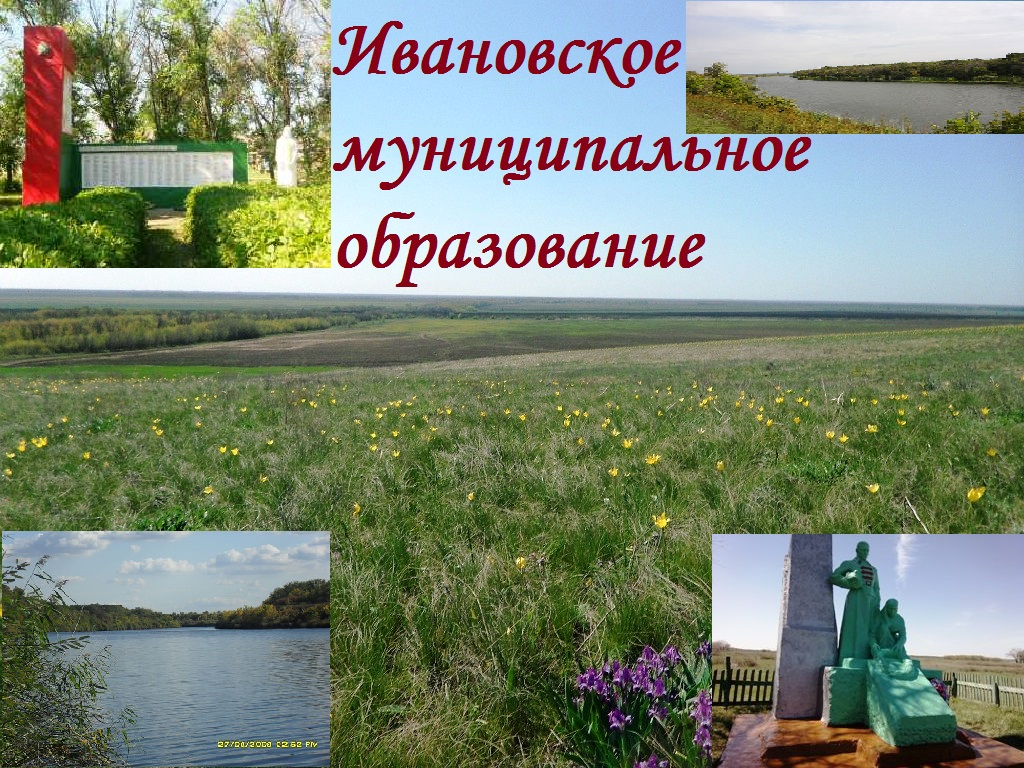 Уважаемые жители Ивановского муниципального образования.Одной из главных задач бюджетной политики является обеспечение прозрачности и открытости бюджетного процесса. Для привлечения большого количества граждан к участию в обсуждении вопросов формирования бюджета района и его исполнения разработан «Бюджет для граждан». «Бюджет для граждан» предназначен прежде всего для жителей, не обладающих специальными знаниями в сфере бюджетного законодательства. Информация «Бюджет для граждан» в доступной форме знакомит граждан с основными характеристиками бюджета Ивановского муниципального образования.Бюджетный процесс- ежегодное формирование и исполнение бюджета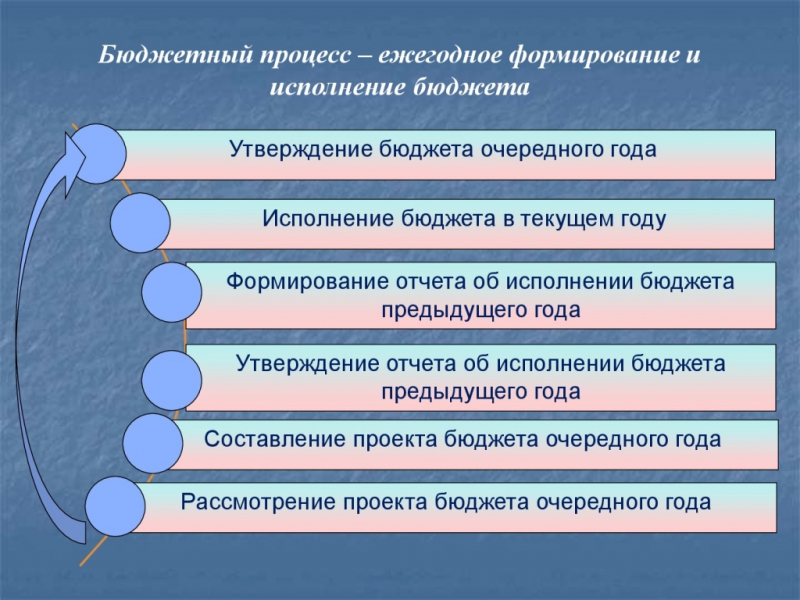 Что такое бюджет?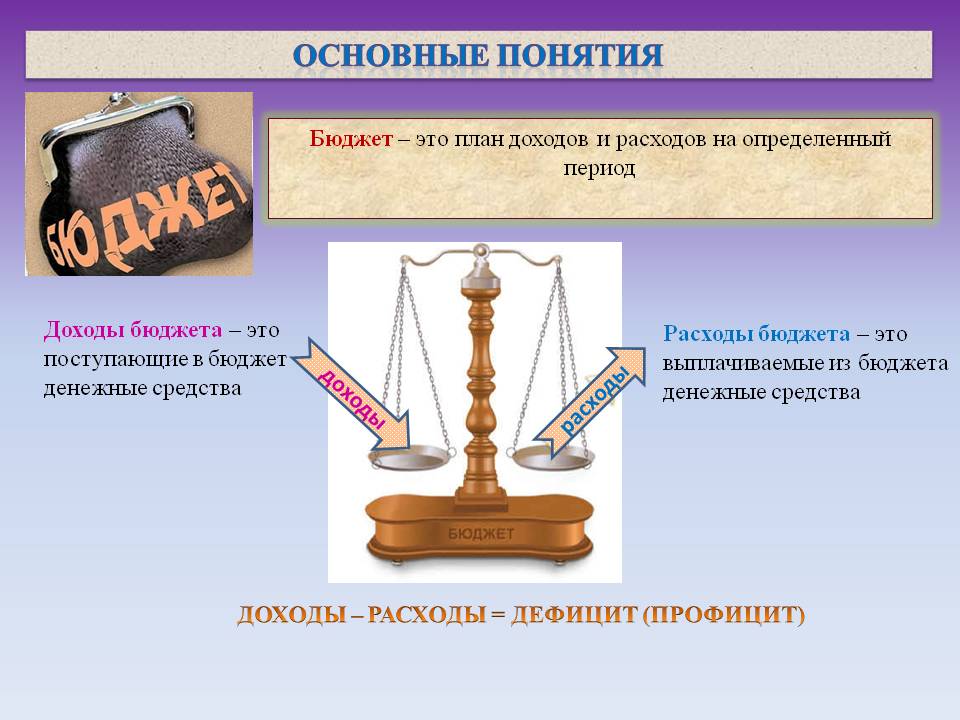 Бюджет Ивановского муниципального образования  тыс. руб.Зачем нужны бюджеты?Для выполнения своих задач муниципальному образованию необходим бюджет, который формируется за счет сбора налогов и безвозмездных поступлений направляемых на финансирование бюджетных расходов.Основные характеристики бюджета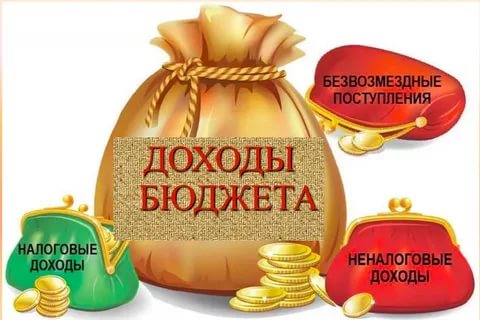 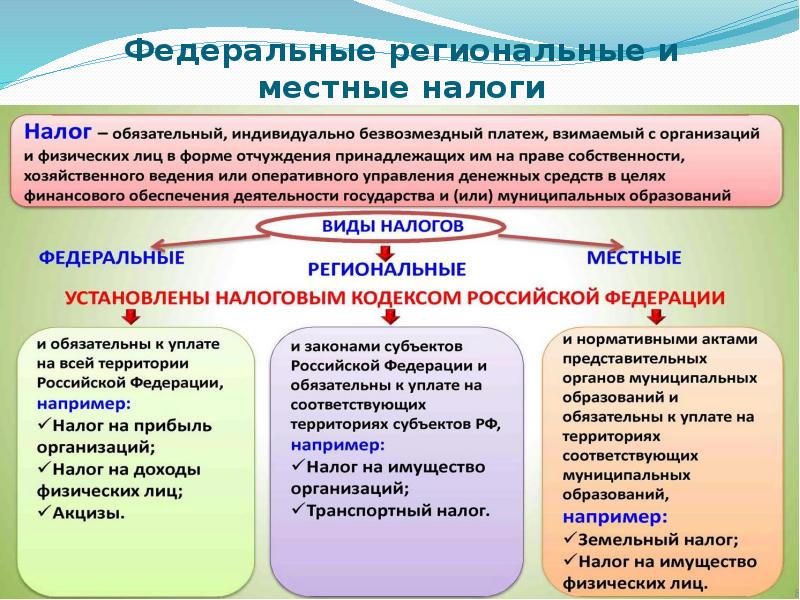 Налоги, зачисляемые в бюджет муниципального образования в 2021годуСтруктура доходов бюджета Ивановского муниципального образования								тыс. руб.Доходы бюджета Ивановского муниципального образованияв расчете на 1 жителя( численность населения Ивановского муниципального образования на 01.01.2020г. 845человек) руб.	Доходная база бюджета по налоговым и неналоговым доходам сформирована на основании имеющегося доходного потенциала, с учётом показателей прогноза социально-экономического развития Ивановского муниципального образования на 2021 год и плановый период 2022 и 2023 годов.      Основными бюджетообразующими доходами бюджета муниципального образования  являются земельный налог, единый сельскохозяйственный налог  и налог на доходы  физических лиц.РАСХОДЫ.Расходы бюджета – выплачиваемые из бюджета денежные средства.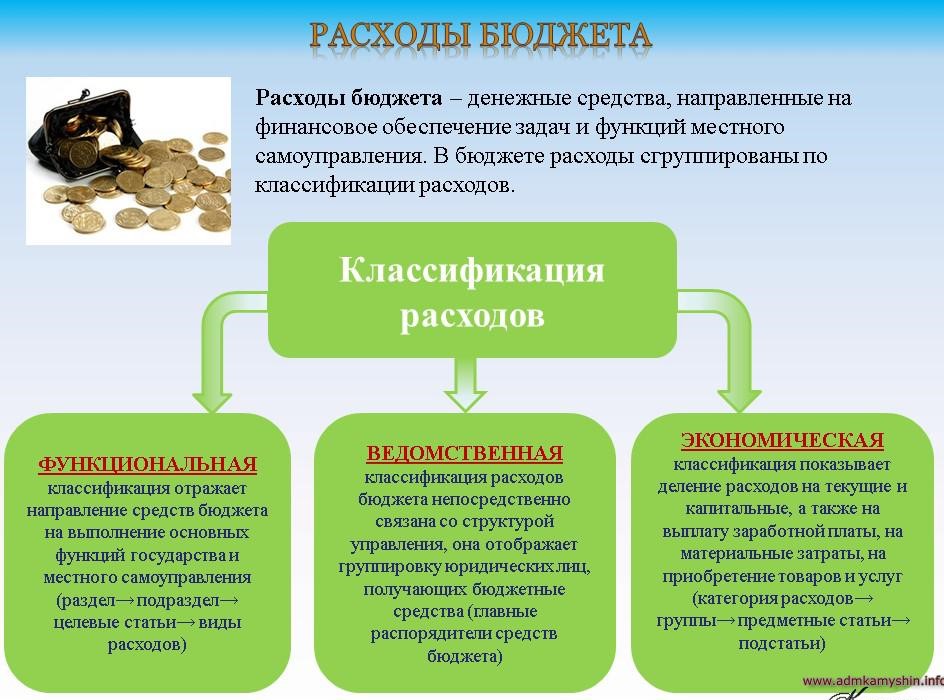 Расходы по основным функциям бюджета муниципального образования.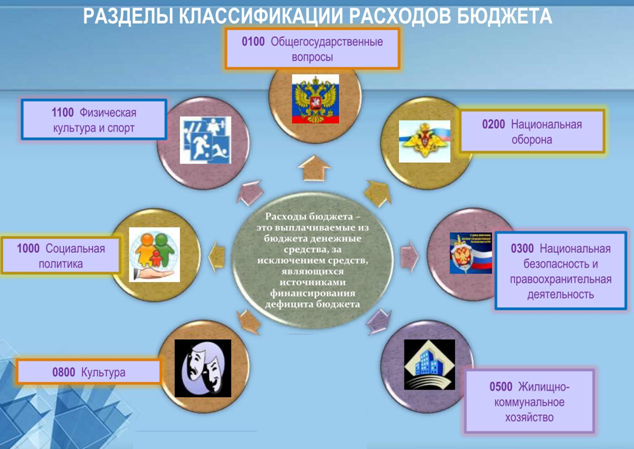 Структура расходов бюджета Ивановского муниципального образования по разделам в 2019-2023 годах.																	%%Расходы бюджета Ивановского муниципального образования по основным разделам на душу населения				руб.руб.Расходы бюджета Ивановского муниципального образования запланированы на 2021 год  в сумме 1632,0 тыс. рублей, на 2022 год в сумме 1611,3 тыс. рублей, на 2023 год  сумме 1586,2тыс. руб. Общий объем и структура расходов представлена в следующей форме:  	тыс. руб.Бюджетные ассигнования бюджета Ивановского муниципальногообразования по муниципальным программам 		тыс. руб.Планируемый объем муниципального долгаМуниципальный долг в Ивановском муниципальном образовании по состоянию на 01.01.2021г. – отсутствует.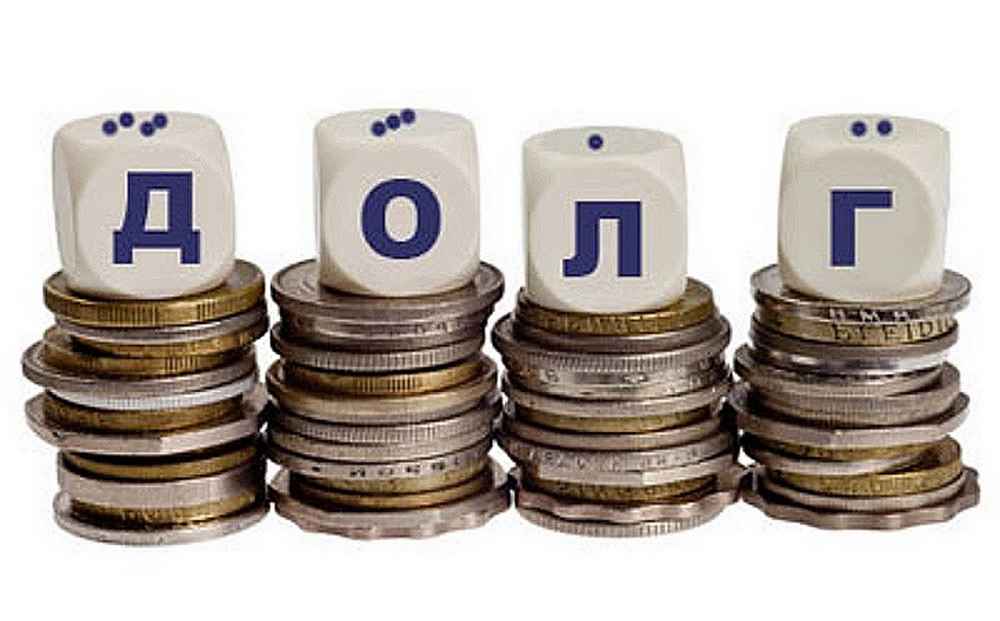 Контактная информация: 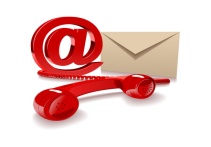         Адрес:   Саратовская область, Ивантеевский район с.Ивановка.                       График работы с 8-00 до 16-12, перерыв с 12-00 до 13-00.                      Телефоны  (8 84579 5-71-21)                       Тел.5-71-21                 Глава Ивановского муниципального образования    Шишкин А.А. Электронная почта:   admin.ivan.mo@rambler.ruПоказателиОтчет2019 годОценка 2020 годПланПланПланПоказателиОтчет2019 годОценка 2020 год 2021 год2022 год2023 годДоходы, в том числе2856,61613,01632,01649,31662,2Налоговые, неналоговые доходы1674,91454,21493,81508,51516,4Безвозмездные поступления1181,7158,8138,2140,8145,8Расходы, в том числе 2898,41773,51632,01649,31662,2Условно утвержденные38,076,0Общегосударственные вопросы1466,21473,21298,51357,71324,0Национальная оборона82,981,093,794,698,2Национальная экономика229,7Жилищно-коммунальное хозяйство1076,3144,3160,875,075,0Другие расходы43,375,079,084,089,0Баланс (доходы-расходы)(-)Дефицит или профицит(+)-41,8-160,50,00,00,0Доходы бюджетаДоходы бюджетаДоходы бюджетаНалоговые доходыНеналоговые доходыБезвозмездные поступления- налог на доходы физических лиц,- единый сельскохозяйственный налог, - налог на имущество физических лиц,- земельный налог- доходы от использования муниципального имущества,- доходы от продажи материальных и нематериальных активов,- штрафы за нарушение законодательства;- прочие неналоговые доходы- дотации;- субсидии;- субвенции;- иные межбюджетные трансфертыМежбюджетные трансферты - основной вид безвозмездных перечисленийВиды межбюджетныхтрансфертовОпределениеАналогия в семейномбюджетеДотации (от лат. «Dotatio» –дар, пожертвование)Предоставляются без определения конкретной цели их использованияВы даете своему ребенку «карманные деньги»Субвенции (от лат.Subveire»– приходить на помощь)Предоставляются на финансирование«переданных» другим публично-правовымобразованиям полномочийВы даете своему ребенку деньги и посылаете его в магазин купить продукты(по списку)Субсидии (от лат.«Subsidium» - поддержка)Предоставляются на условиях долевогософинансирования расходов других бюджетовВы «добавляете» денег для того, чтобы ваш ребенок купил себе новый телефон(а остальные он накопит сам)Налог на доходы физических лицНалог на имущество физических лицЗемельный налог                  3 %                                    100 %                                      100 %                  3 %                                    100 %                                      100 %                  3 %                                    100 %                                      100 %Местный бюджет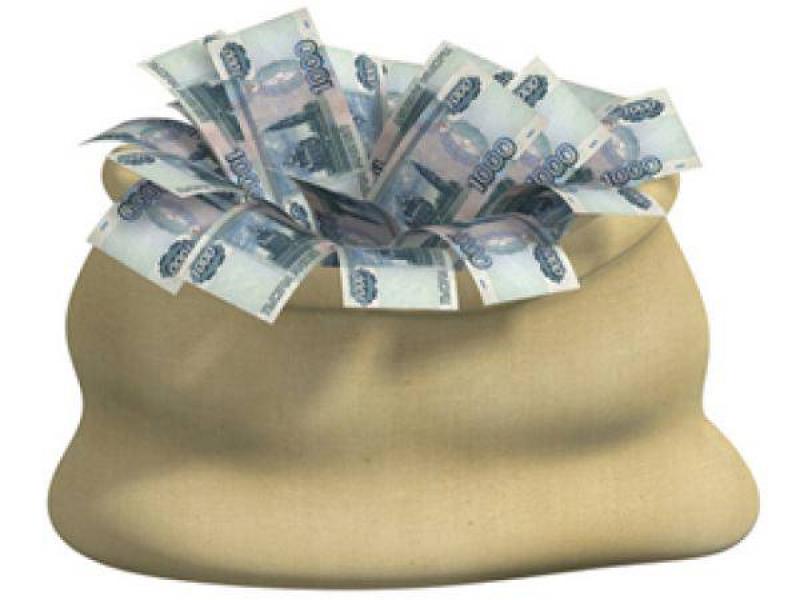 Местный бюджетМестный бюджетНаименование доходовОтчет2019 годОценка 2020 годПланПланПланНаименование доходовОтчет2019 годОценка 2020 год2021 год2022 год2023 годНалоговые доходы всего:1644,81404,81461,11475,81483,7в том численалог на доходы физических лиц75,965,080,080,881,6единый сельскохозяйственный  налог115,8337,9135,3149,2156,3налог на имущество физических лиц87,646,982,082,082,0земельный налог1365,5955,01163,81163,81163,8Неналоговые доходы всего:30,1      49,4 32,732,732,7в том числеаренда имущества8,210,48,28,28,2Доходы, поступающие в порядке возмещения расходов, понесенных от эксплуатации имущества21,938,024,524,524,5штрафы, санкции и возмещение ущерба1,0Безвозмездные поступления всего:1181,7158,8138,2140,8145,8в том числедотации 41,147,844,546,247,6субвенции753,081,093,794,698,2иные межбюджетные трансферты219,7безвозмездные поступления от негосударственных организаций50,030,0прочие безвозмездные поступления35,0Итого доходов:2856,61613,01632,01649,31662,2Наименование доходовОтчет2019 годОценка 2020 годПланПланПланНаименование доходовОтчет2019 годОценка 2020 год 2021 год2022 год2023 годДоходы всего, в том числе:3381,01909,01931,01952,01967,0налоговые  и неналоговые доходы1982,01721,01768,01785,01795,0безвозмездные поступления1399,0188,0163,0167,0172,0РазделНаименованиеОтчет2019 годОценка 2020 годПланПланПланРазделНаименованиеОтчет2019 годОценка 2020 год 2021г2022г2023г1Всего10010010010010001Общегосударственные вопросы50,683,179,684,383,502Национальная оборона2,94,65,75,96,204Национальная экономика7,905Жилищно-коммунальное хозяйство37,18,19,84,64,708Культура и кинематография0,20,30,40,40,410Социальная политика1,33,94,54,85,2РазделПоказательОтчет2019 годОценка 2020 годПланПланПланРазделПоказательОтчет2019 годОценка 2020 год 2021 г2022г2023г01Содержание работников органов местного самоуправления1264,961565,441237,251308,411272,7805Жилищно-коммунальное хозяйство1260,29170,77190,2988,7588,7508Культура, кинематография7,027,107,107,107,1010Социальная политика81,6686,3992,3198,22Итого расходы местного бюджета3393,872098,821536,681606,741566,86РасходыОтчет2019 годОценка 2020 годПланПланПланРасходыОтчет2019 годОценка 2020 год2021г2022г2023гОбщегосударственныевопросы1466,21473,21298,51357,71324,0Национальная оборона82,981,093,794,698,2Национальная экономика229,7Жилищно-коммунальное хозяйство1076,3144,3160,875,075,0Культура, кинематография6,06,06,06,06,0Социальная политика37,369,073,078,083,0ИТОГО расходов:2898,41773,51632,01611,31586,2НаименованиеПланПланПланНаименование 2021 год 2022 год2023 годМуниципальная программа  «Развитие Ивановского муниципального образования Ивантеевского муниципального района Саратовской области»166,881,081,0Подпрограмма  «Благоустройство»160,875,075,0Подпрограмма  "Обеспечение культурного досуга жителей муниципального образования»6,06,05,0Вид долгового обязательстваНа 01.01.2022г.На 01.01.2022г.На 01.01.2023г.На 01.01.2023г.На 01.01.2024г.На 01.01.2024г.Вид долгового обязательстваСумма,           тыс. рублейУдельный вес, в %Сумма,           тыс. рублейУдельный вес, в %Сумма,           тыс. рублейУдельный вес, в %Вид долгового обязательстваСумма,           тыс. рублейУдельный вес, в %Сумма,           тыс. рублейУдельный вес, в %Сумма,           тыс. рублейУдельный вес, в %Бюджетные кредиты из районного бюджета------Кредиты от кредитных организаций------Всего:------